Hãy Thay Con Quý Vị Nói Lên Ý Kiến Của MìnhHãy Thay Con Quý Vị Nói Lên Ý Kiến Của MìnhHãy nhớ rằng não bộ phát triển hoàn thiện 80% trước 4 tuổi, vì vậy việc quý vị tiếp tục tham gia vào chăm sóc con quý vị là đặc biệt quan trọng. Bằng cách tham gia vào việc chăm sóc trẻ, quý vị sẽ giúp tăng cơ hội con quý vị được chăm sóc ở mức độ tốt nhất có thể, mà điều này có ảnh hưởng rất lớn đến giai đoạn phát triển não bộ quan trọng này.Trên toàn Texas, phụ huynh và gia đình đăng ký cho con mình vào các chương trình chăm sóc 
trẻ, bao gồm các chương trình chăm sóc tại 
trung tâm và chăm sóc tại nhà. Đã có rất nhiều nghiên cứu khảo sát cho thấy rằng trẻ em 
tham gia vào các chương trình chăm sóc 
trẻ chất lượng cao hơn sẽ có sự chuẩn bị 
tốt hơn khi đến trường so với các trẻ khác.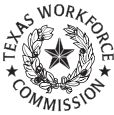 Texas Workforce CommissionChild Care Services101 East 15th Street, Room 458DT Austin, Texas 78778-0001Điện thoại: 512-463-2998 www.TexasRisingStar.org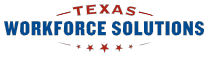 "Để có thêm thông tin, hãy liên hệ với ban phát triển nhân 
lực địa phương của quý vị theo:"Chương trình/Chủ Lao động Cung cấp Cơ hội Bình đẳng. Các dịch vụ và hỗ trợ bổ sung cho người khuyết tật có sẵn theo yêu cầu. Dịch vụ Tiếp âm Texas:800-735-2989 (TTY) và  711 (Tin nhắn thoại).Bản sao của ấn phẩm này (4/2015) đã được phân phát theo State Depository Law (Luật Lưu trữ Tiểu bang) và có sẵn để sử dụng công khai thông qua Texas State Publication Depository Program (Chương trình Lưu trữ Ấn Phẩm) của Tiểu bang Texas tại Texas State Library (Thư viện Tiểu bang Texas)và các thư viện lưu trữ khác của tiểu bang.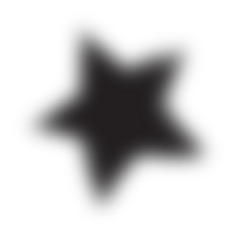 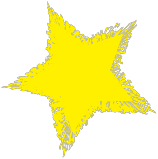 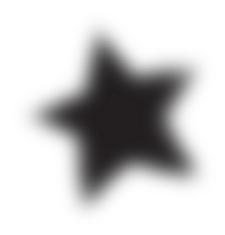 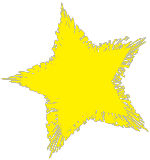 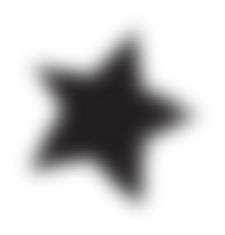 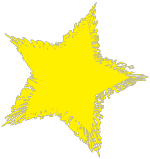 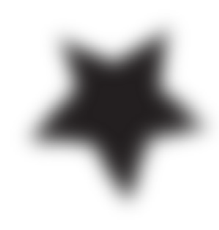 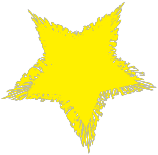 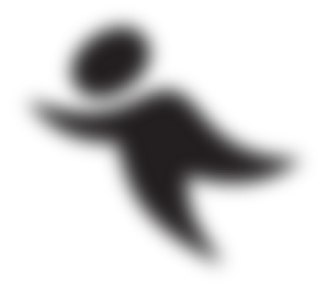 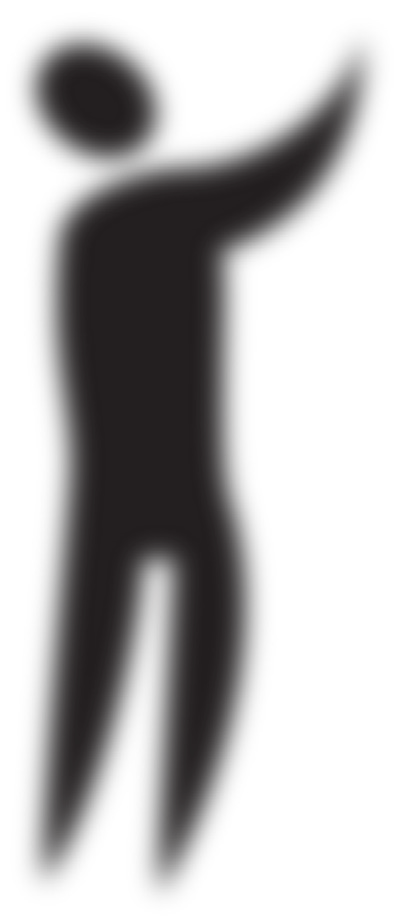 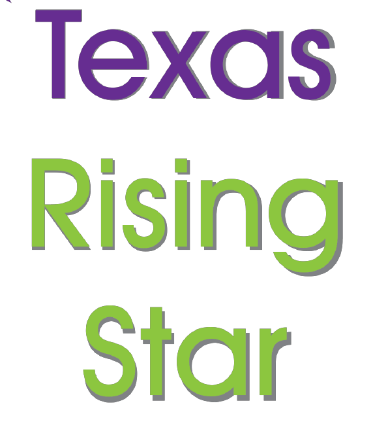 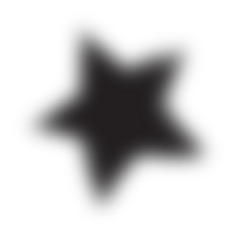 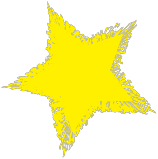 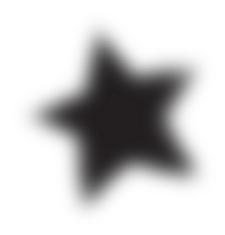 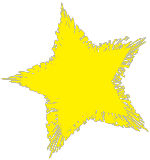 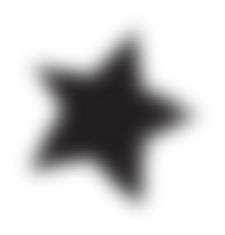 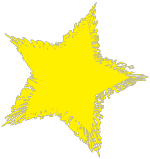 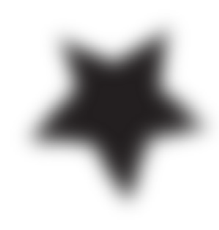 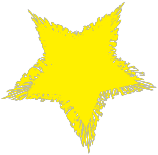 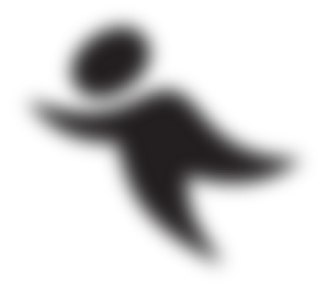 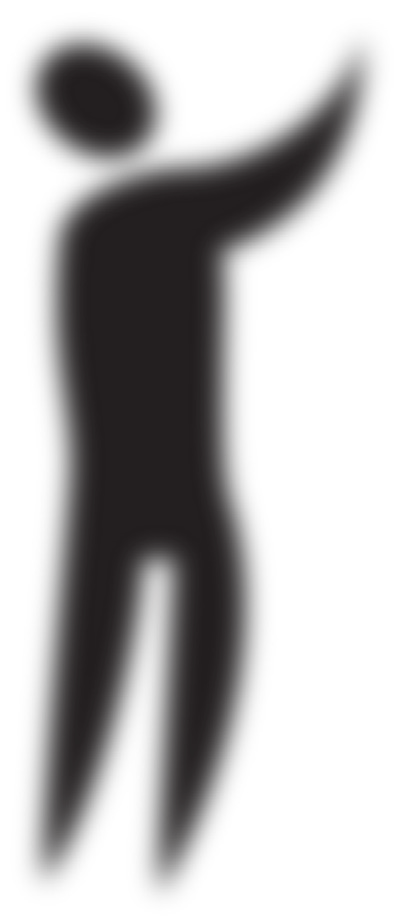 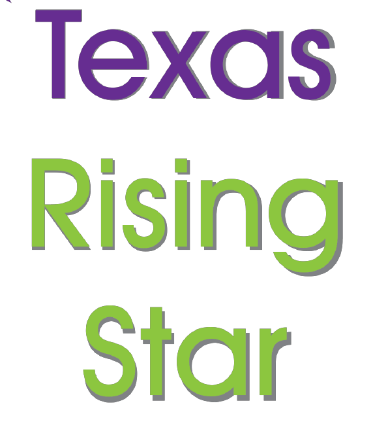 Trên toàn Texas, phụ huynh và gia đình đăng ký cho con mình vào các chương trình chăm sóc 
trẻ, bao gồm các chương trình chăm sóc tại 
trung tâm và chăm sóc tại nhà. Đã có rất nhiều nghiên cứu khảo sát cho thấy rằng trẻ em 
tham gia vào các chương trình chăm sóc 
trẻ chất lượng cao hơn sẽ có sự chuẩn bị 
tốt hơn khi đến trường so với các trẻ khác.Texas Workforce CommissionChild Care Services101 East 15th Street, Room 458DT Austin, Texas 78778-0001Điện thoại: 512-463-2998 www.TexasRisingStar.org"Để có thêm thông tin, hãy liên hệ với ban phát triển nhân 
lực địa phương của quý vị theo:"Chương trình/Chủ Lao động Cung cấp Cơ hội Bình đẳng. Các dịch vụ và hỗ trợ bổ sung cho người khuyết tật có sẵn theo yêu cầu. Dịch vụ Tiếp âm Texas:800-735-2989 (TTY) và  711 (Tin nhắn thoại).Bản sao của ấn phẩm này (4/2015) đã được phân phát theo State Depository Law (Luật Lưu trữ Tiểu bang) và có sẵn để sử dụng công khai thông qua Texas State Publication Depository Program (Chương trình Lưu trữ Ấn Phẩm) của Tiểu bang Texas tại Texas State Library (Thư viện Tiểu bang Texas)và các thư viện lưu trữ khác của tiểu bang.Việc này rất dễ dàng:Trên toàn Texas, phụ huynh và gia đình đăng ký cho con mình vào các chương trình chăm sóc 
trẻ, bao gồm các chương trình chăm sóc tại 
trung tâm và chăm sóc tại nhà. Đã có rất nhiều nghiên cứu khảo sát cho thấy rằng trẻ em 
tham gia vào các chương trình chăm sóc 
trẻ chất lượng cao hơn sẽ có sự chuẩn bị 
tốt hơn khi đến trường so với các trẻ khác.Texas Workforce CommissionChild Care Services101 East 15th Street, Room 458DT Austin, Texas 78778-0001Điện thoại: 512-463-2998 www.TexasRisingStar.org"Để có thêm thông tin, hãy liên hệ với ban phát triển nhân 
lực địa phương của quý vị theo:"Chương trình/Chủ Lao động Cung cấp Cơ hội Bình đẳng. Các dịch vụ và hỗ trợ bổ sung cho người khuyết tật có sẵn theo yêu cầu. Dịch vụ Tiếp âm Texas:800-735-2989 (TTY) và  711 (Tin nhắn thoại).Bản sao của ấn phẩm này (4/2015) đã được phân phát theo State Depository Law (Luật Lưu trữ Tiểu bang) và có sẵn để sử dụng công khai thông qua Texas State Publication Depository Program (Chương trình Lưu trữ Ấn Phẩm) của Tiểu bang Texas tại Texas State Library (Thư viện Tiểu bang Texas)và các thư viện lưu trữ khác của tiểu bang.Trên toàn Texas, phụ huynh và gia đình đăng ký cho con mình vào các chương trình chăm sóc 
trẻ, bao gồm các chương trình chăm sóc tại 
trung tâm và chăm sóc tại nhà. Đã có rất nhiều nghiên cứu khảo sát cho thấy rằng trẻ em 
tham gia vào các chương trình chăm sóc 
trẻ chất lượng cao hơn sẽ có sự chuẩn bị 
tốt hơn khi đến trường so với các trẻ khác.Texas Workforce CommissionChild Care Services101 East 15th Street, Room 458DT Austin, Texas 78778-0001Điện thoại: 512-463-2998 www.TexasRisingStar.org"Để có thêm thông tin, hãy liên hệ với ban phát triển nhân 
lực địa phương của quý vị theo:"Chương trình/Chủ Lao động Cung cấp Cơ hội Bình đẳng. Các dịch vụ và hỗ trợ bổ sung cho người khuyết tật có sẵn theo yêu cầu. Dịch vụ Tiếp âm Texas:800-735-2989 (TTY) và  711 (Tin nhắn thoại).Bản sao của ấn phẩm này (4/2015) đã được phân phát theo State Depository Law (Luật Lưu trữ Tiểu bang) và có sẵn để sử dụng công khai thông qua Texas State Publication Depository Program (Chương trình Lưu trữ Ấn Phẩm) của Tiểu bang Texas tại Texas State Library (Thư viện Tiểu bang Texas)và các thư viện lưu trữ khác của tiểu bang.Đặt Các Câu hỏiĐặt Các Câu hỏiTrên toàn Texas, phụ huynh và gia đình đăng ký cho con mình vào các chương trình chăm sóc 
trẻ, bao gồm các chương trình chăm sóc tại 
trung tâm và chăm sóc tại nhà. Đã có rất nhiều nghiên cứu khảo sát cho thấy rằng trẻ em 
tham gia vào các chương trình chăm sóc 
trẻ chất lượng cao hơn sẽ có sự chuẩn bị 
tốt hơn khi đến trường so với các trẻ khác.Texas Workforce CommissionChild Care Services101 East 15th Street, Room 458DT Austin, Texas 78778-0001Điện thoại: 512-463-2998 www.TexasRisingStar.org"Để có thêm thông tin, hãy liên hệ với ban phát triển nhân 
lực địa phương của quý vị theo:"Chương trình/Chủ Lao động Cung cấp Cơ hội Bình đẳng. Các dịch vụ và hỗ trợ bổ sung cho người khuyết tật có sẵn theo yêu cầu. Dịch vụ Tiếp âm Texas:800-735-2989 (TTY) và  711 (Tin nhắn thoại).Bản sao của ấn phẩm này (4/2015) đã được phân phát theo State Depository Law (Luật Lưu trữ Tiểu bang) và có sẵn để sử dụng công khai thông qua Texas State Publication Depository Program (Chương trình Lưu trữ Ấn Phẩm) của Tiểu bang Texas tại Texas State Library (Thư viện Tiểu bang Texas)và các thư viện lưu trữ khác của tiểu bang.Trao đổi với giáo viên của con quý vị và giám đốc chương trình chăm sóc trẻ về những hoạt động đang diễn ra trong lớp học.Trên toàn Texas, phụ huynh và gia đình đăng ký cho con mình vào các chương trình chăm sóc 
trẻ, bao gồm các chương trình chăm sóc tại 
trung tâm và chăm sóc tại nhà. Đã có rất nhiều nghiên cứu khảo sát cho thấy rằng trẻ em 
tham gia vào các chương trình chăm sóc 
trẻ chất lượng cao hơn sẽ có sự chuẩn bị 
tốt hơn khi đến trường so với các trẻ khác.Texas Workforce CommissionChild Care Services101 East 15th Street, Room 458DT Austin, Texas 78778-0001Điện thoại: 512-463-2998 www.TexasRisingStar.org"Để có thêm thông tin, hãy liên hệ với ban phát triển nhân 
lực địa phương của quý vị theo:"Chương trình/Chủ Lao động Cung cấp Cơ hội Bình đẳng. Các dịch vụ và hỗ trợ bổ sung cho người khuyết tật có sẵn theo yêu cầu. Dịch vụ Tiếp âm Texas:800-735-2989 (TTY) và  711 (Tin nhắn thoại).Bản sao của ấn phẩm này (4/2015) đã được phân phát theo State Depository Law (Luật Lưu trữ Tiểu bang) và có sẵn để sử dụng công khai thông qua Texas State Publication Depository Program (Chương trình Lưu trữ Ấn Phẩm) của Tiểu bang Texas tại Texas State Library (Thư viện Tiểu bang Texas)và các thư viện lưu trữ khác của tiểu bang.Trên toàn Texas, phụ huynh và gia đình đăng ký cho con mình vào các chương trình chăm sóc 
trẻ, bao gồm các chương trình chăm sóc tại 
trung tâm và chăm sóc tại nhà. Đã có rất nhiều nghiên cứu khảo sát cho thấy rằng trẻ em 
tham gia vào các chương trình chăm sóc 
trẻ chất lượng cao hơn sẽ có sự chuẩn bị 
tốt hơn khi đến trường so với các trẻ khác.Texas Workforce CommissionChild Care Services101 East 15th Street, Room 458DT Austin, Texas 78778-0001Điện thoại: 512-463-2998 www.TexasRisingStar.org"Để có thêm thông tin, hãy liên hệ với ban phát triển nhân 
lực địa phương của quý vị theo:"Chương trình/Chủ Lao động Cung cấp Cơ hội Bình đẳng. Các dịch vụ và hỗ trợ bổ sung cho người khuyết tật có sẵn theo yêu cầu. Dịch vụ Tiếp âm Texas:800-735-2989 (TTY) và  711 (Tin nhắn thoại).Bản sao của ấn phẩm này (4/2015) đã được phân phát theo State Depository Law (Luật Lưu trữ Tiểu bang) và có sẵn để sử dụng công khai thông qua Texas State Publication Depository Program (Chương trình Lưu trữ Ấn Phẩm) của Tiểu bang Texas tại Texas State Library (Thư viện Tiểu bang Texas)và các thư viện lưu trữ khác của tiểu bang.Có mặt Quan sátCó mặt Quan sátTrên toàn Texas, phụ huynh và gia đình đăng ký cho con mình vào các chương trình chăm sóc 
trẻ, bao gồm các chương trình chăm sóc tại 
trung tâm và chăm sóc tại nhà. Đã có rất nhiều nghiên cứu khảo sát cho thấy rằng trẻ em 
tham gia vào các chương trình chăm sóc 
trẻ chất lượng cao hơn sẽ có sự chuẩn bị 
tốt hơn khi đến trường so với các trẻ khác.Texas Workforce CommissionChild Care Services101 East 15th Street, Room 458DT Austin, Texas 78778-0001Điện thoại: 512-463-2998 www.TexasRisingStar.org"Để có thêm thông tin, hãy liên hệ với ban phát triển nhân 
lực địa phương của quý vị theo:"Chương trình/Chủ Lao động Cung cấp Cơ hội Bình đẳng. Các dịch vụ và hỗ trợ bổ sung cho người khuyết tật có sẵn theo yêu cầu. Dịch vụ Tiếp âm Texas:800-735-2989 (TTY) và  711 (Tin nhắn thoại).Bản sao của ấn phẩm này (4/2015) đã được phân phát theo State Depository Law (Luật Lưu trữ Tiểu bang) và có sẵn để sử dụng công khai thông qua Texas State Publication Depository Program (Chương trình Lưu trữ Ấn Phẩm) của Tiểu bang Texas tại Texas State Library (Thư viện Tiểu bang Texas)và các thư viện lưu trữ khác của tiểu bang.Ghé qua chương trình để tìm hiểu thêm về cách chương trình hoạt động – và đừng quên nói chuyện với con của quý vị về một ngày của con!Trên toàn Texas, phụ huynh và gia đình đăng ký cho con mình vào các chương trình chăm sóc 
trẻ, bao gồm các chương trình chăm sóc tại 
trung tâm và chăm sóc tại nhà. Đã có rất nhiều nghiên cứu khảo sát cho thấy rằng trẻ em 
tham gia vào các chương trình chăm sóc 
trẻ chất lượng cao hơn sẽ có sự chuẩn bị 
tốt hơn khi đến trường so với các trẻ khác.Texas Workforce CommissionChild Care Services101 East 15th Street, Room 458DT Austin, Texas 78778-0001Điện thoại: 512-463-2998 www.TexasRisingStar.org"Để có thêm thông tin, hãy liên hệ với ban phát triển nhân 
lực địa phương của quý vị theo:"Chương trình/Chủ Lao động Cung cấp Cơ hội Bình đẳng. Các dịch vụ và hỗ trợ bổ sung cho người khuyết tật có sẵn theo yêu cầu. Dịch vụ Tiếp âm Texas:800-735-2989 (TTY) và  711 (Tin nhắn thoại).Bản sao của ấn phẩm này (4/2015) đã được phân phát theo State Depository Law (Luật Lưu trữ Tiểu bang) và có sẵn để sử dụng công khai thông qua Texas State Publication Depository Program (Chương trình Lưu trữ Ấn Phẩm) của Tiểu bang Texas tại Texas State Library (Thư viện Tiểu bang Texas)và các thư viện lưu trữ khác của tiểu bang.Trên toàn Texas, phụ huynh và gia đình đăng ký cho con mình vào các chương trình chăm sóc 
trẻ, bao gồm các chương trình chăm sóc tại 
trung tâm và chăm sóc tại nhà. Đã có rất nhiều nghiên cứu khảo sát cho thấy rằng trẻ em 
tham gia vào các chương trình chăm sóc 
trẻ chất lượng cao hơn sẽ có sự chuẩn bị 
tốt hơn khi đến trường so với các trẻ khác.Texas Workforce CommissionChild Care Services101 East 15th Street, Room 458DT Austin, Texas 78778-0001Điện thoại: 512-463-2998 www.TexasRisingStar.org"Để có thêm thông tin, hãy liên hệ với ban phát triển nhân 
lực địa phương của quý vị theo:"Chương trình/Chủ Lao động Cung cấp Cơ hội Bình đẳng. Các dịch vụ và hỗ trợ bổ sung cho người khuyết tật có sẵn theo yêu cầu. Dịch vụ Tiếp âm Texas:800-735-2989 (TTY) và  711 (Tin nhắn thoại).Bản sao của ấn phẩm này (4/2015) đã được phân phát theo State Depository Law (Luật Lưu trữ Tiểu bang) và có sẵn để sử dụng công khai thông qua Texas State Publication Depository Program (Chương trình Lưu trữ Ấn Phẩm) của Tiểu bang Texas tại Texas State Library (Thư viện Tiểu bang Texas)và các thư viện lưu trữ khác của tiểu bang.Cải thiệnCải thiệnTrên toàn Texas, phụ huynh và gia đình đăng ký cho con mình vào các chương trình chăm sóc 
trẻ, bao gồm các chương trình chăm sóc tại 
trung tâm và chăm sóc tại nhà. Đã có rất nhiều nghiên cứu khảo sát cho thấy rằng trẻ em 
tham gia vào các chương trình chăm sóc 
trẻ chất lượng cao hơn sẽ có sự chuẩn bị 
tốt hơn khi đến trường so với các trẻ khác.Texas Workforce CommissionChild Care Services101 East 15th Street, Room 458DT Austin, Texas 78778-0001Điện thoại: 512-463-2998 www.TexasRisingStar.org"Để có thêm thông tin, hãy liên hệ với ban phát triển nhân 
lực địa phương của quý vị theo:"Chương trình/Chủ Lao động Cung cấp Cơ hội Bình đẳng. Các dịch vụ và hỗ trợ bổ sung cho người khuyết tật có sẵn theo yêu cầu. Dịch vụ Tiếp âm Texas:800-735-2989 (TTY) và  711 (Tin nhắn thoại).Bản sao của ấn phẩm này (4/2015) đã được phân phát theo State Depository Law (Luật Lưu trữ Tiểu bang) và có sẵn để sử dụng công khai thông qua Texas State Publication Depository Program (Chương trình Lưu trữ Ấn Phẩm) của Tiểu bang Texas tại Texas State Library (Thư viện Tiểu bang Texas)và các thư viện lưu trữ khác của tiểu bang.Các Nhà Cung cấp Được Chứng nhận Texas Rising Star cam kết cải thiện chất lượng trong các chương trình của họ – hãy tìm hiểu cách quý vị có thể giúp đỡ!Trên toàn Texas, phụ huynh và gia đình đăng ký cho con mình vào các chương trình chăm sóc 
trẻ, bao gồm các chương trình chăm sóc tại 
trung tâm và chăm sóc tại nhà. Đã có rất nhiều nghiên cứu khảo sát cho thấy rằng trẻ em 
tham gia vào các chương trình chăm sóc 
trẻ chất lượng cao hơn sẽ có sự chuẩn bị 
tốt hơn khi đến trường so với các trẻ khác.Texas Workforce CommissionChild Care Services101 East 15th Street, Room 458DT Austin, Texas 78778-0001Điện thoại: 512-463-2998 www.TexasRisingStar.org"Để có thêm thông tin, hãy liên hệ với ban phát triển nhân 
lực địa phương của quý vị theo:"Chương trình/Chủ Lao động Cung cấp Cơ hội Bình đẳng. Các dịch vụ và hỗ trợ bổ sung cho người khuyết tật có sẵn theo yêu cầu. Dịch vụ Tiếp âm Texas:800-735-2989 (TTY) và  711 (Tin nhắn thoại).Bản sao của ấn phẩm này (4/2015) đã được phân phát theo State Depository Law (Luật Lưu trữ Tiểu bang) và có sẵn để sử dụng công khai thông qua Texas State Publication Depository Program (Chương trình Lưu trữ Ấn Phẩm) của Tiểu bang Texas tại Texas State Library (Thư viện Tiểu bang Texas)và các thư viện lưu trữ khác của tiểu bang.Trên toàn Texas, phụ huynh và gia đình đăng ký cho con mình vào các chương trình chăm sóc 
trẻ, bao gồm các chương trình chăm sóc tại 
trung tâm và chăm sóc tại nhà. Đã có rất nhiều nghiên cứu khảo sát cho thấy rằng trẻ em 
tham gia vào các chương trình chăm sóc 
trẻ chất lượng cao hơn sẽ có sự chuẩn bị 
tốt hơn khi đến trường so với các trẻ khác.Texas Workforce CommissionChild Care Services101 East 15th Street, Room 458DT Austin, Texas 78778-0001Điện thoại: 512-463-2998 www.TexasRisingStar.org"Để có thêm thông tin, hãy liên hệ với ban phát triển nhân 
lực địa phương của quý vị theo:"Chương trình/Chủ Lao động Cung cấp Cơ hội Bình đẳng. Các dịch vụ và hỗ trợ bổ sung cho người khuyết tật có sẵn theo yêu cầu. Dịch vụ Tiếp âm Texas:800-735-2989 (TTY) và  711 (Tin nhắn thoại).Bản sao của ấn phẩm này (4/2015) đã được phân phát theo State Depository Law (Luật Lưu trữ Tiểu bang) và có sẵn để sử dụng công khai thông qua Texas State Publication Depository Program (Chương trình Lưu trữ Ấn Phẩm) của Tiểu bang Texas tại Texas State Library (Thư viện Tiểu bang Texas)và các thư viện lưu trữ khác của tiểu bang.Vui lòng truy cậpwww.TexasRisingStar.orgđể có thêm thông tin về cách quý vị 
có thể chọn một chương trình 
chất lượng cao cho con quý vị.Trên toàn Texas, phụ huynh và gia đình đăng ký cho con mình vào các chương trình chăm sóc 
trẻ, bao gồm các chương trình chăm sóc tại 
trung tâm và chăm sóc tại nhà. Đã có rất nhiều nghiên cứu khảo sát cho thấy rằng trẻ em 
tham gia vào các chương trình chăm sóc 
trẻ chất lượng cao hơn sẽ có sự chuẩn bị 
tốt hơn khi đến trường so với các trẻ khác.Texas Workforce CommissionChild Care Services101 East 15th Street, Room 458DT Austin, Texas 78778-0001Điện thoại: 512-463-2998 www.TexasRisingStar.org"Để có thêm thông tin, hãy liên hệ với ban phát triển nhân 
lực địa phương của quý vị theo:"Chương trình/Chủ Lao động Cung cấp Cơ hội Bình đẳng. Các dịch vụ và hỗ trợ bổ sung cho người khuyết tật có sẵn theo yêu cầu. Dịch vụ Tiếp âm Texas:800-735-2989 (TTY) và  711 (Tin nhắn thoại).Bản sao của ấn phẩm này (4/2015) đã được phân phát theo State Depository Law (Luật Lưu trữ Tiểu bang) và có sẵn để sử dụng công khai thông qua Texas State Publication Depository Program (Chương trình Lưu trữ Ấn Phẩm) của Tiểu bang Texas tại Texas State Library (Thư viện Tiểu bang Texas)và các thư viện lưu trữ khác của tiểu bang.Trên toàn Texas, phụ huynh và gia đình đăng ký cho con mình vào các chương trình chăm sóc 
trẻ, bao gồm các chương trình chăm sóc tại 
trung tâm và chăm sóc tại nhà. Đã có rất nhiều nghiên cứu khảo sát cho thấy rằng trẻ em 
tham gia vào các chương trình chăm sóc 
trẻ chất lượng cao hơn sẽ có sự chuẩn bị 
tốt hơn khi đến trường so với các trẻ khác.Texas Workforce CommissionChild Care Services101 East 15th Street, Room 458DT Austin, Texas 78778-0001Điện thoại: 512-463-2998 www.TexasRisingStar.org"Để có thêm thông tin, hãy liên hệ với ban phát triển nhân 
lực địa phương của quý vị theo:"Chương trình/Chủ Lao động Cung cấp Cơ hội Bình đẳng. Các dịch vụ và hỗ trợ bổ sung cho người khuyết tật có sẵn theo yêu cầu. Dịch vụ Tiếp âm Texas:800-735-2989 (TTY) và  711 (Tin nhắn thoại).Bản sao của ấn phẩm này (4/2015) đã được phân phát theo State Depository Law (Luật Lưu trữ Tiểu bang) và có sẵn để sử dụng công khai thông qua Texas State Publication Depository Program (Chương trình Lưu trữ Ấn Phẩm) của Tiểu bang Texas tại Texas State Library (Thư viện Tiểu bang Texas)và các thư viện lưu trữ khác của tiểu bang.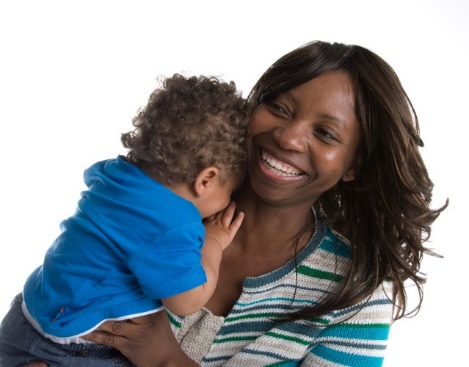 Trên toàn Texas, phụ huynh và gia đình đăng ký cho con mình vào các chương trình chăm sóc 
trẻ, bao gồm các chương trình chăm sóc tại 
trung tâm và chăm sóc tại nhà. Đã có rất nhiều nghiên cứu khảo sát cho thấy rằng trẻ em 
tham gia vào các chương trình chăm sóc 
trẻ chất lượng cao hơn sẽ có sự chuẩn bị 
tốt hơn khi đến trường so với các trẻ khác.Texas Workforce CommissionChild Care Services101 East 15th Street, Room 458DT Austin, Texas 78778-0001Điện thoại: 512-463-2998 www.TexasRisingStar.org"Để có thêm thông tin, hãy liên hệ với ban phát triển nhân 
lực địa phương của quý vị theo:"Chương trình/Chủ Lao động Cung cấp Cơ hội Bình đẳng. Các dịch vụ và hỗ trợ bổ sung cho người khuyết tật có sẵn theo yêu cầu. Dịch vụ Tiếp âm Texas:800-735-2989 (TTY) và  711 (Tin nhắn thoại).Bản sao của ấn phẩm này (4/2015) đã được phân phát theo State Depository Law (Luật Lưu trữ Tiểu bang) và có sẵn để sử dụng công khai thông qua Texas State Publication Depository Program (Chương trình Lưu trữ Ấn Phẩm) của Tiểu bang Texas tại Texas State Library (Thư viện Tiểu bang Texas)và các thư viện lưu trữ khác của tiểu bang.Các nhóm của TRSCác nhóm của TRSGiúp Con Quý Vị Sẵn Sàng Đạt Được Thành CôngGiúp Con Quý Vị Sẵn Sàng Đạt Được Thành CôngChọn Chương trình Chăm sóc Trẻ Có Chất lượngCác Nhà Cung cấp Được Chứng nhận Texas Rising Stars cam kết nâng cao chất lượng trong các chương trình của họ. Các nhà cung cấp tự nguyện đạt được chứng nhận TRS cung cấp dịch vụ chăm sóc chất lượng cao có chất lượng vượt trội hơn Tiêu chuẩn Cấp phép Dịch vụ Chăm sóc Trẻ Tối thiểu của Tiểu bang trong năm nhóm:Nhóm 1: Việc Đào tạo và Trình độ của Nhân viên và Giám đốcViệc đào tạo và trình độ của giám đốcViệc đào tạo, định hướng và trình độ của nhân viên chăm sócViệc đào tạo và trình độ của nhân viên chăm sócNhóm 2: Tương tác giữa Nhân viên chăm sóc-Trẻ emSố trẻ trong nhómTỷ lệ nhân viênPhong cách ấm cúng và phản ứng nhanh Tạo điều kiện và hỗ trợ về ngôn ngữHướng dẫn và tương tác trong khi vui chơiHỗ trợ các quy định về trẻ emNhóm 3: Chương trình giảng dạyKế hoạch giảng dạy và chương trình giảng dạyLập kế hoạch cho các nhu cầu đặc biệt và tôn trọng sự đa dạng Cách hướng dẫn và phương pháp học tậpNhóm 4: Dinh dưỡng và các Hoạt động Trong nhà/Ngoài trờiDinh dưỡngMôi trường học tập trong nhàMôi trường học tập ngoài trờiNhóm 5: Sự Tham gia và Giáo dục của Phụ huynhSự giáo dục của phụ huynhSự tham gia của phụ huynhCác Nhà Cung cấp Được Chứng nhận Texas Rising Stars cam kết nâng cao chất lượng trong các chương trình của họ. Các nhà cung cấp tự nguyện đạt được chứng nhận TRS cung cấp dịch vụ chăm sóc chất lượng cao có chất lượng vượt trội hơn Tiêu chuẩn Cấp phép Dịch vụ Chăm sóc Trẻ Tối thiểu của Tiểu bang trong năm nhóm:Nhóm 1: Việc Đào tạo và Trình độ của Nhân viên và Giám đốcViệc đào tạo và trình độ của giám đốcViệc đào tạo, định hướng và trình độ của nhân viên chăm sócViệc đào tạo và trình độ của nhân viên chăm sócNhóm 2: Tương tác giữa Nhân viên chăm sóc-Trẻ emSố trẻ trong nhómTỷ lệ nhân viênPhong cách ấm cúng và phản ứng nhanh Tạo điều kiện và hỗ trợ về ngôn ngữHướng dẫn và tương tác trong khi vui chơiHỗ trợ các quy định về trẻ emNhóm 3: Chương trình giảng dạyKế hoạch giảng dạy và chương trình giảng dạyLập kế hoạch cho các nhu cầu đặc biệt và tôn trọng sự đa dạng Cách hướng dẫn và phương pháp học tậpNhóm 4: Dinh dưỡng và các Hoạt động Trong nhà/Ngoài trờiDinh dưỡngMôi trường học tập trong nhàMôi trường học tập ngoài trờiNhóm 5: Sự Tham gia và Giáo dục của Phụ huynhSự giáo dục của phụ huynhSự tham gia của phụ huynhTexas Rising Star là . . .Một hệ thống xếp hạng dịch vụ chăm sóc trẻ dựa trên cơ sở chất lượng, tự nguyện dành cho các nhà cung cấp tham gia vào chương trình chăm sóc trẻ được trợ cấp của Texas Workforce Commission (Ủy ban Nhân lực Texas).Các Nhà Cung cấp Được Chứng nhận Texas Rising StarTất cả Các Nhà Cung cấp Được Chứng nhận Texas Rising Star đều có xếp hạng ngôi sao – chương trình có chất lượng càng cao thì có xếp hạng ngôi sao càng cao. Biểu tượng mới cho biết nhà cung cấp dịch vụ chăm sóc trẻ tham gia chương trình CCS được TWC trợ cấp đáp ứng hạng nào. Hệ thống biểu tượng mới sẽ giúp phụ huynh lựa chọn một nhà cung cấp dịch vụ chăm sóc trẻ với mức chứng nhận cao cấp dễ dàng hơn.Texas Rising Star là . . .Một hệ thống xếp hạng dịch vụ chăm sóc trẻ dựa trên cơ sở chất lượng, tự nguyện dành cho các nhà cung cấp tham gia vào chương trình chăm sóc trẻ được trợ cấp của Texas Workforce Commission (Ủy ban Nhân lực Texas).Các Nhà Cung cấp Được Chứng nhận Texas Rising StarTất cả Các Nhà Cung cấp Được Chứng nhận Texas Rising Star đều có xếp hạng ngôi sao – chương trình có chất lượng càng cao thì có xếp hạng ngôi sao càng cao. Biểu tượng mới cho biết nhà cung cấp dịch vụ chăm sóc trẻ tham gia chương trình CCS được TWC trợ cấp đáp ứng hạng nào. Hệ thống biểu tượng mới sẽ giúp phụ huynh lựa chọn một nhà cung cấp dịch vụ chăm sóc trẻ với mức chứng nhận cao cấp dễ dàng hơn.Tại Texas, Texas Department of Family and Protective Services (DFPS, Sở Dịch vụ Bảo vệ và Gia đình Texas) quản lý tất cả các chương trình chăm sóc trẻ. Việc các gia đình lựa chọn những chương trình chăm sóc trẻ có quản lý và được cấp phép là đặc biệt quan trọng. Truy cập trang web của DFPS Texaschildcaresearch.org để tìm một chương trình chăm sóc trẻ được cấp phép tại Texas.Nhiều chương trình chăm sóc trẻ, bao gồm Các Nhà Cung cấp Được Chứng nhận Texas Rising Star, chọn cung cấp dịch vụ vượt trội hơn so với các tiêu chuẩn cấp phép tối thiểu của tiểu bang bằng cách cung cấp môi trường học tập chất lượng cao hơn cho trẻ trong các chương trình của họ.Các Bước để Lựa chọn Chương trình Chăm sóc Trẻ1. Bắt đầu tìm kiếm chương trình chăm sóc trẻ.Các vấn đề cần xem xét:Độ tuổi của (các) con quý vịCần dịch vụ chăm sóc cả ngày, nửa ngày, hoặc ngoài giờ (buổi tối)Tiếp cận các phương tiện giao thông công cộng, nếu cần2. Xác định ngân sách của quý vị.Quý vị có thể chi trả bao nhiêu cho dịch vụ chăm sóc trẻ mỗi tháng? Hãy ghé qua văn phòng Workforce Solution (Giải pháp Nhân lực) để biết liệu gia đình quý vị có đủ điều kiện được nhận trợ cấp cho dịch vụ chăm sóc trẻ không.3. Tìm hiểu về các loại dịch vụ chăm sóc trẻ. Có rất nhiều lựa chọn cho các dịch vụ chăm sóc trẻ em, bao gồm Các Nhà Cung cấp Được Chứng nhận Texas Rising Star.4. Hãy lựa chọn thông minh.Khi quý vị đã tìm thấy một chương trình đáp ứng được các nhu cầu của quý vị, hãy nghĩ đến chất lượng của chương trình. Nếu quý vị đã chọn một Nhà Cung cấp Được Chứng nhận Texas Rising Star, quý vị có thể yên tâm rằng con quý vị sẽ được tham gia vào một chương trình chăm sóc trẻ có chất lượng cao hơn nhằm giúp con quý vị thành công.Các Nhà Cung cấp Được Chứng nhận Texas Rising Stars cam kết nâng cao chất lượng trong các chương trình của họ. Các nhà cung cấp tự nguyện đạt được chứng nhận TRS cung cấp dịch vụ chăm sóc chất lượng cao có chất lượng vượt trội hơn Tiêu chuẩn Cấp phép Dịch vụ Chăm sóc Trẻ Tối thiểu của Tiểu bang trong năm nhóm:Nhóm 1: Việc Đào tạo và Trình độ của Nhân viên và Giám đốcViệc đào tạo và trình độ của giám đốcViệc đào tạo, định hướng và trình độ của nhân viên chăm sócViệc đào tạo và trình độ của nhân viên chăm sócNhóm 2: Tương tác giữa Nhân viên chăm sóc-Trẻ emSố trẻ trong nhómTỷ lệ nhân viênPhong cách ấm cúng và phản ứng nhanh Tạo điều kiện và hỗ trợ về ngôn ngữHướng dẫn và tương tác trong khi vui chơiHỗ trợ các quy định về trẻ emNhóm 3: Chương trình giảng dạyKế hoạch giảng dạy và chương trình giảng dạyLập kế hoạch cho các nhu cầu đặc biệt và tôn trọng sự đa dạng Cách hướng dẫn và phương pháp học tậpNhóm 4: Dinh dưỡng và các Hoạt động Trong nhà/Ngoài trờiDinh dưỡngMôi trường học tập trong nhàMôi trường học tập ngoài trờiNhóm 5: Sự Tham gia và Giáo dục của Phụ huynhSự giáo dục của phụ huynhSự tham gia của phụ huynhCác Nhà Cung cấp Được Chứng nhận Texas Rising Stars cam kết nâng cao chất lượng trong các chương trình của họ. Các nhà cung cấp tự nguyện đạt được chứng nhận TRS cung cấp dịch vụ chăm sóc chất lượng cao có chất lượng vượt trội hơn Tiêu chuẩn Cấp phép Dịch vụ Chăm sóc Trẻ Tối thiểu của Tiểu bang trong năm nhóm:Nhóm 1: Việc Đào tạo và Trình độ của Nhân viên và Giám đốcViệc đào tạo và trình độ của giám đốcViệc đào tạo, định hướng và trình độ của nhân viên chăm sócViệc đào tạo và trình độ của nhân viên chăm sócNhóm 2: Tương tác giữa Nhân viên chăm sóc-Trẻ emSố trẻ trong nhómTỷ lệ nhân viênPhong cách ấm cúng và phản ứng nhanh Tạo điều kiện và hỗ trợ về ngôn ngữHướng dẫn và tương tác trong khi vui chơiHỗ trợ các quy định về trẻ emNhóm 3: Chương trình giảng dạyKế hoạch giảng dạy và chương trình giảng dạyLập kế hoạch cho các nhu cầu đặc biệt và tôn trọng sự đa dạng Cách hướng dẫn và phương pháp học tậpNhóm 4: Dinh dưỡng và các Hoạt động Trong nhà/Ngoài trờiDinh dưỡngMôi trường học tập trong nhàMôi trường học tập ngoài trờiNhóm 5: Sự Tham gia và Giáo dục của Phụ huynhSự giáo dục của phụ huynhSự tham gia của phụ huynh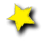 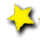 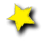 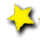 Hạng 2 Ngôi sao - vượt các tiêu chuẩn cấp phép tối thiểu trong cả năm nhómTại Texas, Texas Department of Family and Protective Services (DFPS, Sở Dịch vụ Bảo vệ và Gia đình Texas) quản lý tất cả các chương trình chăm sóc trẻ. Việc các gia đình lựa chọn những chương trình chăm sóc trẻ có quản lý và được cấp phép là đặc biệt quan trọng. Truy cập trang web của DFPS Texaschildcaresearch.org để tìm một chương trình chăm sóc trẻ được cấp phép tại Texas.Nhiều chương trình chăm sóc trẻ, bao gồm Các Nhà Cung cấp Được Chứng nhận Texas Rising Star, chọn cung cấp dịch vụ vượt trội hơn so với các tiêu chuẩn cấp phép tối thiểu của tiểu bang bằng cách cung cấp môi trường học tập chất lượng cao hơn cho trẻ trong các chương trình của họ.Các Bước để Lựa chọn Chương trình Chăm sóc Trẻ1. Bắt đầu tìm kiếm chương trình chăm sóc trẻ.Các vấn đề cần xem xét:Độ tuổi của (các) con quý vịCần dịch vụ chăm sóc cả ngày, nửa ngày, hoặc ngoài giờ (buổi tối)Tiếp cận các phương tiện giao thông công cộng, nếu cần2. Xác định ngân sách của quý vị.Quý vị có thể chi trả bao nhiêu cho dịch vụ chăm sóc trẻ mỗi tháng? Hãy ghé qua văn phòng Workforce Solution (Giải pháp Nhân lực) để biết liệu gia đình quý vị có đủ điều kiện được nhận trợ cấp cho dịch vụ chăm sóc trẻ không.3. Tìm hiểu về các loại dịch vụ chăm sóc trẻ. Có rất nhiều lựa chọn cho các dịch vụ chăm sóc trẻ em, bao gồm Các Nhà Cung cấp Được Chứng nhận Texas Rising Star.4. Hãy lựa chọn thông minh.Khi quý vị đã tìm thấy một chương trình đáp ứng được các nhu cầu của quý vị, hãy nghĩ đến chất lượng của chương trình. Nếu quý vị đã chọn một Nhà Cung cấp Được Chứng nhận Texas Rising Star, quý vị có thể yên tâm rằng con quý vị sẽ được tham gia vào một chương trình chăm sóc trẻ có chất lượng cao hơn nhằm giúp con quý vị thành công.Các Nhà Cung cấp Được Chứng nhận Texas Rising Stars cam kết nâng cao chất lượng trong các chương trình của họ. Các nhà cung cấp tự nguyện đạt được chứng nhận TRS cung cấp dịch vụ chăm sóc chất lượng cao có chất lượng vượt trội hơn Tiêu chuẩn Cấp phép Dịch vụ Chăm sóc Trẻ Tối thiểu của Tiểu bang trong năm nhóm:Nhóm 1: Việc Đào tạo và Trình độ của Nhân viên và Giám đốcViệc đào tạo và trình độ của giám đốcViệc đào tạo, định hướng và trình độ của nhân viên chăm sócViệc đào tạo và trình độ của nhân viên chăm sócNhóm 2: Tương tác giữa Nhân viên chăm sóc-Trẻ emSố trẻ trong nhómTỷ lệ nhân viênPhong cách ấm cúng và phản ứng nhanh Tạo điều kiện và hỗ trợ về ngôn ngữHướng dẫn và tương tác trong khi vui chơiHỗ trợ các quy định về trẻ emNhóm 3: Chương trình giảng dạyKế hoạch giảng dạy và chương trình giảng dạyLập kế hoạch cho các nhu cầu đặc biệt và tôn trọng sự đa dạng Cách hướng dẫn và phương pháp học tậpNhóm 4: Dinh dưỡng và các Hoạt động Trong nhà/Ngoài trờiDinh dưỡngMôi trường học tập trong nhàMôi trường học tập ngoài trờiNhóm 5: Sự Tham gia và Giáo dục của Phụ huynhSự giáo dục của phụ huynhSự tham gia của phụ huynhCác Nhà Cung cấp Được Chứng nhận Texas Rising Stars cam kết nâng cao chất lượng trong các chương trình của họ. Các nhà cung cấp tự nguyện đạt được chứng nhận TRS cung cấp dịch vụ chăm sóc chất lượng cao có chất lượng vượt trội hơn Tiêu chuẩn Cấp phép Dịch vụ Chăm sóc Trẻ Tối thiểu của Tiểu bang trong năm nhóm:Nhóm 1: Việc Đào tạo và Trình độ của Nhân viên và Giám đốcViệc đào tạo và trình độ của giám đốcViệc đào tạo, định hướng và trình độ của nhân viên chăm sócViệc đào tạo và trình độ của nhân viên chăm sócNhóm 2: Tương tác giữa Nhân viên chăm sóc-Trẻ emSố trẻ trong nhómTỷ lệ nhân viênPhong cách ấm cúng và phản ứng nhanh Tạo điều kiện và hỗ trợ về ngôn ngữHướng dẫn và tương tác trong khi vui chơiHỗ trợ các quy định về trẻ emNhóm 3: Chương trình giảng dạyKế hoạch giảng dạy và chương trình giảng dạyLập kế hoạch cho các nhu cầu đặc biệt và tôn trọng sự đa dạng Cách hướng dẫn và phương pháp học tậpNhóm 4: Dinh dưỡng và các Hoạt động Trong nhà/Ngoài trờiDinh dưỡngMôi trường học tập trong nhàMôi trường học tập ngoài trờiNhóm 5: Sự Tham gia và Giáo dục của Phụ huynhSự giáo dục của phụ huynhSự tham gia của phụ huynh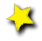 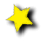 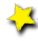 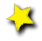 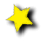 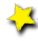 Hạng 3 Ngôi sao - đáp ứng các tiêu chuẩn chất lượng cao trong cả năm nhómTại Texas, Texas Department of Family and Protective Services (DFPS, Sở Dịch vụ Bảo vệ và Gia đình Texas) quản lý tất cả các chương trình chăm sóc trẻ. Việc các gia đình lựa chọn những chương trình chăm sóc trẻ có quản lý và được cấp phép là đặc biệt quan trọng. Truy cập trang web của DFPS Texaschildcaresearch.org để tìm một chương trình chăm sóc trẻ được cấp phép tại Texas.Nhiều chương trình chăm sóc trẻ, bao gồm Các Nhà Cung cấp Được Chứng nhận Texas Rising Star, chọn cung cấp dịch vụ vượt trội hơn so với các tiêu chuẩn cấp phép tối thiểu của tiểu bang bằng cách cung cấp môi trường học tập chất lượng cao hơn cho trẻ trong các chương trình của họ.Các Bước để Lựa chọn Chương trình Chăm sóc Trẻ1. Bắt đầu tìm kiếm chương trình chăm sóc trẻ.Các vấn đề cần xem xét:Độ tuổi của (các) con quý vịCần dịch vụ chăm sóc cả ngày, nửa ngày, hoặc ngoài giờ (buổi tối)Tiếp cận các phương tiện giao thông công cộng, nếu cần2. Xác định ngân sách của quý vị.Quý vị có thể chi trả bao nhiêu cho dịch vụ chăm sóc trẻ mỗi tháng? Hãy ghé qua văn phòng Workforce Solution (Giải pháp Nhân lực) để biết liệu gia đình quý vị có đủ điều kiện được nhận trợ cấp cho dịch vụ chăm sóc trẻ không.3. Tìm hiểu về các loại dịch vụ chăm sóc trẻ. Có rất nhiều lựa chọn cho các dịch vụ chăm sóc trẻ em, bao gồm Các Nhà Cung cấp Được Chứng nhận Texas Rising Star.4. Hãy lựa chọn thông minh.Khi quý vị đã tìm thấy một chương trình đáp ứng được các nhu cầu của quý vị, hãy nghĩ đến chất lượng của chương trình. Nếu quý vị đã chọn một Nhà Cung cấp Được Chứng nhận Texas Rising Star, quý vị có thể yên tâm rằng con quý vị sẽ được tham gia vào một chương trình chăm sóc trẻ có chất lượng cao hơn nhằm giúp con quý vị thành công.Các Nhà Cung cấp Được Chứng nhận Texas Rising Stars cam kết nâng cao chất lượng trong các chương trình của họ. Các nhà cung cấp tự nguyện đạt được chứng nhận TRS cung cấp dịch vụ chăm sóc chất lượng cao có chất lượng vượt trội hơn Tiêu chuẩn Cấp phép Dịch vụ Chăm sóc Trẻ Tối thiểu của Tiểu bang trong năm nhóm:Nhóm 1: Việc Đào tạo và Trình độ của Nhân viên và Giám đốcViệc đào tạo và trình độ của giám đốcViệc đào tạo, định hướng và trình độ của nhân viên chăm sócViệc đào tạo và trình độ của nhân viên chăm sócNhóm 2: Tương tác giữa Nhân viên chăm sóc-Trẻ emSố trẻ trong nhómTỷ lệ nhân viênPhong cách ấm cúng và phản ứng nhanh Tạo điều kiện và hỗ trợ về ngôn ngữHướng dẫn và tương tác trong khi vui chơiHỗ trợ các quy định về trẻ emNhóm 3: Chương trình giảng dạyKế hoạch giảng dạy và chương trình giảng dạyLập kế hoạch cho các nhu cầu đặc biệt và tôn trọng sự đa dạng Cách hướng dẫn và phương pháp học tậpNhóm 4: Dinh dưỡng và các Hoạt động Trong nhà/Ngoài trờiDinh dưỡngMôi trường học tập trong nhàMôi trường học tập ngoài trờiNhóm 5: Sự Tham gia và Giáo dục của Phụ huynhSự giáo dục của phụ huynhSự tham gia của phụ huynhCác Nhà Cung cấp Được Chứng nhận Texas Rising Stars cam kết nâng cao chất lượng trong các chương trình của họ. Các nhà cung cấp tự nguyện đạt được chứng nhận TRS cung cấp dịch vụ chăm sóc chất lượng cao có chất lượng vượt trội hơn Tiêu chuẩn Cấp phép Dịch vụ Chăm sóc Trẻ Tối thiểu của Tiểu bang trong năm nhóm:Nhóm 1: Việc Đào tạo và Trình độ của Nhân viên và Giám đốcViệc đào tạo và trình độ của giám đốcViệc đào tạo, định hướng và trình độ của nhân viên chăm sócViệc đào tạo và trình độ của nhân viên chăm sócNhóm 2: Tương tác giữa Nhân viên chăm sóc-Trẻ emSố trẻ trong nhómTỷ lệ nhân viênPhong cách ấm cúng và phản ứng nhanh Tạo điều kiện và hỗ trợ về ngôn ngữHướng dẫn và tương tác trong khi vui chơiHỗ trợ các quy định về trẻ emNhóm 3: Chương trình giảng dạyKế hoạch giảng dạy và chương trình giảng dạyLập kế hoạch cho các nhu cầu đặc biệt và tôn trọng sự đa dạng Cách hướng dẫn và phương pháp học tậpNhóm 4: Dinh dưỡng và các Hoạt động Trong nhà/Ngoài trờiDinh dưỡngMôi trường học tập trong nhàMôi trường học tập ngoài trờiNhóm 5: Sự Tham gia và Giáo dục của Phụ huynhSự giáo dục của phụ huynhSự tham gia của phụ huynh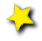 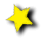 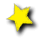 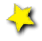 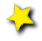 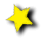 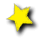 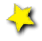 Hạng 4 Ngôi sao - đáp ứng các tiêu chuẩn chất lượng cao nhất trong cả năm nhómTại Texas, Texas Department of Family and Protective Services (DFPS, Sở Dịch vụ Bảo vệ và Gia đình Texas) quản lý tất cả các chương trình chăm sóc trẻ. Việc các gia đình lựa chọn những chương trình chăm sóc trẻ có quản lý và được cấp phép là đặc biệt quan trọng. Truy cập trang web của DFPS Texaschildcaresearch.org để tìm một chương trình chăm sóc trẻ được cấp phép tại Texas.Nhiều chương trình chăm sóc trẻ, bao gồm Các Nhà Cung cấp Được Chứng nhận Texas Rising Star, chọn cung cấp dịch vụ vượt trội hơn so với các tiêu chuẩn cấp phép tối thiểu của tiểu bang bằng cách cung cấp môi trường học tập chất lượng cao hơn cho trẻ trong các chương trình của họ.Các Bước để Lựa chọn Chương trình Chăm sóc Trẻ1. Bắt đầu tìm kiếm chương trình chăm sóc trẻ.Các vấn đề cần xem xét:Độ tuổi của (các) con quý vịCần dịch vụ chăm sóc cả ngày, nửa ngày, hoặc ngoài giờ (buổi tối)Tiếp cận các phương tiện giao thông công cộng, nếu cần2. Xác định ngân sách của quý vị.Quý vị có thể chi trả bao nhiêu cho dịch vụ chăm sóc trẻ mỗi tháng? Hãy ghé qua văn phòng Workforce Solution (Giải pháp Nhân lực) để biết liệu gia đình quý vị có đủ điều kiện được nhận trợ cấp cho dịch vụ chăm sóc trẻ không.3. Tìm hiểu về các loại dịch vụ chăm sóc trẻ. Có rất nhiều lựa chọn cho các dịch vụ chăm sóc trẻ em, bao gồm Các Nhà Cung cấp Được Chứng nhận Texas Rising Star.4. Hãy lựa chọn thông minh.Khi quý vị đã tìm thấy một chương trình đáp ứng được các nhu cầu của quý vị, hãy nghĩ đến chất lượng của chương trình. Nếu quý vị đã chọn một Nhà Cung cấp Được Chứng nhận Texas Rising Star, quý vị có thể yên tâm rằng con quý vị sẽ được tham gia vào một chương trình chăm sóc trẻ có chất lượng cao hơn nhằm giúp con quý vị thành công.Các Nhà Cung cấp Được Chứng nhận Texas Rising Stars cam kết nâng cao chất lượng trong các chương trình của họ. Các nhà cung cấp tự nguyện đạt được chứng nhận TRS cung cấp dịch vụ chăm sóc chất lượng cao có chất lượng vượt trội hơn Tiêu chuẩn Cấp phép Dịch vụ Chăm sóc Trẻ Tối thiểu của Tiểu bang trong năm nhóm:Nhóm 1: Việc Đào tạo và Trình độ của Nhân viên và Giám đốcViệc đào tạo và trình độ của giám đốcViệc đào tạo, định hướng và trình độ của nhân viên chăm sócViệc đào tạo và trình độ của nhân viên chăm sócNhóm 2: Tương tác giữa Nhân viên chăm sóc-Trẻ emSố trẻ trong nhómTỷ lệ nhân viênPhong cách ấm cúng và phản ứng nhanh Tạo điều kiện và hỗ trợ về ngôn ngữHướng dẫn và tương tác trong khi vui chơiHỗ trợ các quy định về trẻ emNhóm 3: Chương trình giảng dạyKế hoạch giảng dạy và chương trình giảng dạyLập kế hoạch cho các nhu cầu đặc biệt và tôn trọng sự đa dạng Cách hướng dẫn và phương pháp học tậpNhóm 4: Dinh dưỡng và các Hoạt động Trong nhà/Ngoài trờiDinh dưỡngMôi trường học tập trong nhàMôi trường học tập ngoài trờiNhóm 5: Sự Tham gia và Giáo dục của Phụ huynhSự giáo dục của phụ huynhSự tham gia của phụ huynhCác Nhà Cung cấp Được Chứng nhận Texas Rising Stars cam kết nâng cao chất lượng trong các chương trình của họ. Các nhà cung cấp tự nguyện đạt được chứng nhận TRS cung cấp dịch vụ chăm sóc chất lượng cao có chất lượng vượt trội hơn Tiêu chuẩn Cấp phép Dịch vụ Chăm sóc Trẻ Tối thiểu của Tiểu bang trong năm nhóm:Nhóm 1: Việc Đào tạo và Trình độ của Nhân viên và Giám đốcViệc đào tạo và trình độ của giám đốcViệc đào tạo, định hướng và trình độ của nhân viên chăm sócViệc đào tạo và trình độ của nhân viên chăm sócNhóm 2: Tương tác giữa Nhân viên chăm sóc-Trẻ emSố trẻ trong nhómTỷ lệ nhân viênPhong cách ấm cúng và phản ứng nhanh Tạo điều kiện và hỗ trợ về ngôn ngữHướng dẫn và tương tác trong khi vui chơiHỗ trợ các quy định về trẻ emNhóm 3: Chương trình giảng dạyKế hoạch giảng dạy và chương trình giảng dạyLập kế hoạch cho các nhu cầu đặc biệt và tôn trọng sự đa dạng Cách hướng dẫn và phương pháp học tậpNhóm 4: Dinh dưỡng và các Hoạt động Trong nhà/Ngoài trờiDinh dưỡngMôi trường học tập trong nhàMôi trường học tập ngoài trờiNhóm 5: Sự Tham gia và Giáo dục của Phụ huynhSự giáo dục của phụ huynhSự tham gia của phụ huynh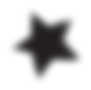 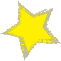 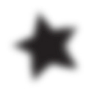 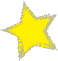 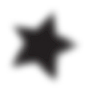 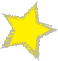 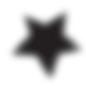 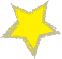 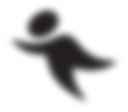 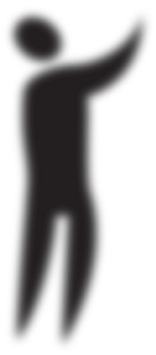 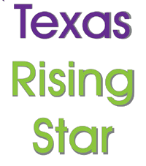 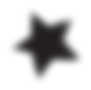 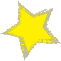 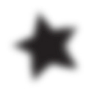 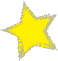 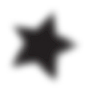 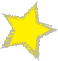 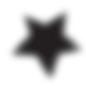 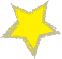 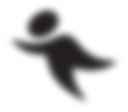 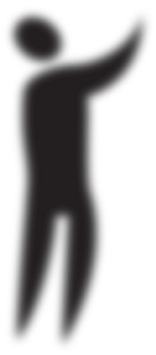 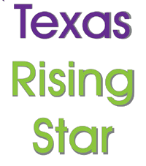 Tại Texas, Texas Department of Family and Protective Services (DFPS, Sở Dịch vụ Bảo vệ và Gia đình Texas) quản lý tất cả các chương trình chăm sóc trẻ. Việc các gia đình lựa chọn những chương trình chăm sóc trẻ có quản lý và được cấp phép là đặc biệt quan trọng. Truy cập trang web của DFPS Texaschildcaresearch.org để tìm một chương trình chăm sóc trẻ được cấp phép tại Texas.Nhiều chương trình chăm sóc trẻ, bao gồm Các Nhà Cung cấp Được Chứng nhận Texas Rising Star, chọn cung cấp dịch vụ vượt trội hơn so với các tiêu chuẩn cấp phép tối thiểu của tiểu bang bằng cách cung cấp môi trường học tập chất lượng cao hơn cho trẻ trong các chương trình của họ.Các Bước để Lựa chọn Chương trình Chăm sóc Trẻ1. Bắt đầu tìm kiếm chương trình chăm sóc trẻ.Các vấn đề cần xem xét:Độ tuổi của (các) con quý vịCần dịch vụ chăm sóc cả ngày, nửa ngày, hoặc ngoài giờ (buổi tối)Tiếp cận các phương tiện giao thông công cộng, nếu cần2. Xác định ngân sách của quý vị.Quý vị có thể chi trả bao nhiêu cho dịch vụ chăm sóc trẻ mỗi tháng? Hãy ghé qua văn phòng Workforce Solution (Giải pháp Nhân lực) để biết liệu gia đình quý vị có đủ điều kiện được nhận trợ cấp cho dịch vụ chăm sóc trẻ không.3. Tìm hiểu về các loại dịch vụ chăm sóc trẻ. Có rất nhiều lựa chọn cho các dịch vụ chăm sóc trẻ em, bao gồm Các Nhà Cung cấp Được Chứng nhận Texas Rising Star.4. Hãy lựa chọn thông minh.Khi quý vị đã tìm thấy một chương trình đáp ứng được các nhu cầu của quý vị, hãy nghĩ đến chất lượng của chương trình. Nếu quý vị đã chọn một Nhà Cung cấp Được Chứng nhận Texas Rising Star, quý vị có thể yên tâm rằng con quý vị sẽ được tham gia vào một chương trình chăm sóc trẻ có chất lượng cao hơn nhằm giúp con quý vị thành công.